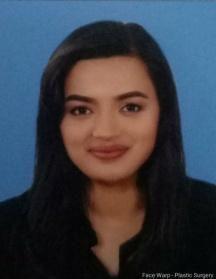 SUPRIYA E-Mail: ​supriya.383916@2freemail.com OBJECTIVE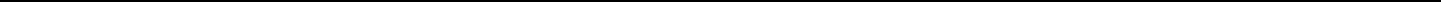 To seek placement suitable position within reputed organization, with an opportunity to implement my expertise techniques and strategies to ensure business growth of the organization I work for and good growth of my career.CARRIER OVERVIEWExcellent relationship management and negotiation skills with the customers.Very good perception to organize and manage of work in a team.High adaptability of multicultural environments.Holds the distinction of executing duties within a strict time schedule with stringent measures for cost and quality control.SKILLS AND QUALIFICATIONSEstablished good working relationships with customers/clients.Developed new quality standards for better quality performance and reliability.Ability to organize, prioritize and work under extreme work pressure, heavy work load and deadlines.Remarkable organizational and time management skills.Great ability to promote excellent quality, customer service, cleanliness and safety.Strong verbal and personal communication skills.Decision making, critical thinking.Self-motivated, initiative, maintains a high level of energy.Tolerant and flexible, adjusts to different situations.EMPLOYMENT CHRONICLECompany: APPAREL QATAR W.L.LBrand: INGLOTMay 17, 2017 up to August 21, 2018Address: C-Ring Road Doha QatarMake Up ArtistMake up AdvisorCashierStocked, Arranging display item. Participated in taking In- Store inventoryMaintained cleanliness in department and shop.Guaranteed cross and up-selling for all product categories.Built and strengthened relationship with customer, deal with different nationalities and personalities and put always the customers at ease.Ensured the achievement of individual and Store goals, enchancing and developing the business.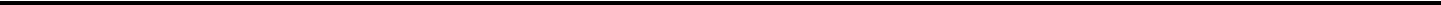 May 13,2014 Feb 18,2017 Company: MAKE OVERS Address: YELAHANKA BANGALORE- INDIASALES ASSOCIATE AND MAKEUP ARTIST:Greeting all the customers who enter the shop with smile.Communicate and deal with the customers properly.Guided customers and provided them with highest quality of customer serviceDemonstrate gadgets and other accessories.Compare merchandise invoices to items actually received to ensure that shipments are correct.Design and set up signs and displays of merchandise on shelves, counters, or tables to attract customers and promote sales.Take inventory or examine merchandise to identify items to be reordered or replenished.Clean display cases, shelves, and aisles.Advise or help the customers when they experience problems in there gadget.Keeping up to date with special promotions and putting up displays.Keeping the store tidy and clean, this includes hovering and moppingEDUCATION Details​:Degree:​Gossner CollegeRanchi universityUndergraduate in Bachelor of commerceSecondary:Andrapradesh pre- university collegeAndrapradesh pre university Board2008-09Primary :St johns High schoolKarnataka board2006-07Additional Course :	Studio makeovers AcademyMakeup​ artistic Course2013Hobbies:Nail ArtHenna designingLearning new designs and trendsPERSONAL INFORMATION_______________________________SUPRIYA ​  ApplicantDate of Birth:th​Date of Birth:16​ Aug 199116​ Aug 1991Present Address:Bangalore KarnatakaBangalore KarnatakaBangalore KarnatakaNationality:IndiaAge:27Gender:FemaleMarital Status:marriedReligion:HinduLanguages Known:English, Kannada , telugu and Basic arabicEnglish, Kannada , telugu and Basic arabicEnglish, Kannada , telugu and Basic arabicEnglish, Kannada , telugu and Basic arabic